Eigenes Logo einfügenStellenanzeige <Beruf> (m/w)Die <Firma> sucht zum 01.08.0000 eine / einen <Berufsbezeichnung (m/w)> für die Bereiche <Abteilungen, Bereiche oder Arbeitsgebiete> in <Ort>.<Kurze Vorstellung der Firma>Diese Kompetenzen bringen Sie idealerweise mit:<fachliche und soziale Kompetenzen sowie Anforderungen aufzählen, zum Beispiel: Arbeitszeit, Arbeitsschwerpunkte, Reisebereitschaft, Führungsqualifikationen, Verantwortungsbereiche, etc.>Wir bieten folgende Leistungen:<Leistungen aufzählen: Tarife, Vergütung, Vollzeit, Teilzeit, Fortbildung, Betriebsklima, Sozialleistungen, etc.>Die Bewerbungsunterlagen senden Sie bitte an <Ansprechpartner, Abteilung> in <schriftlicher Form, per Email>. Bei offenen Fragen steht Ihnen <Ansprechpartner> telefonisch unter der Rufnummer <Rufnummer> zur Verfügung.Bitte senden Sie Ihre Unterlagen an folgende Anschrift: <Bewerbungsadresse>Hinweis: Inhalte in Klammern < > sind Platzhalter und durch Ihre eigenen Angaben zu ergänzen.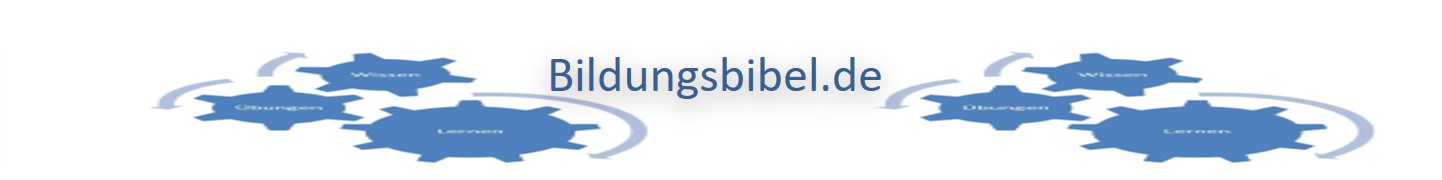 